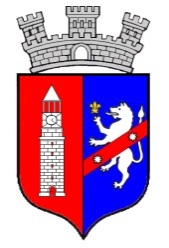 REPUBLIKA E SHQIPËRISËBASHKIA TIRANË       VENDIM Datë: 30.06.2017Rezultatet e konkurimit për Policë në Policinë BashkiakeFitues janë kandidatët që kane 70 pikë e më shumë;Kandidatët jofitues kanë të drejtë të ankimohen pranë Njësisë së      Burimeve Njerëzore të Bashkisë Tiranë.  Afati i ankimimit është 5 ditë nga data e shpalljes së rezultateve      paraprake.Nr.Emër MbiemërPikët e testimit Piket e dokumenaveIntervista me gojeTOTAL1Fisnik Fjolla34.52518.5782Feridun Gorica342518773Armond Baroka32.52519.5774Benardo Gjyla352022775Arlind Binaj312521776Elio Alikaj30.52521.5777Kleanti Sulce29.52521.5768Arbjon Shehi292522769Clirim Deda2924237610Viola Cenaj2925227611Anila Dervishi28.52324.57612Iljan Kongjonaj28.52422.57513Leonard Dorzi2825227514Lorena Shani2725237515Zyhdi Bakalli2724247516Endrit Maloku28.52521.57517Roland Brahja28.525247518Alban Saliaj2823247519Ermira Lleshaj27.52422.57420Eris Koci2725227421Ergys Shtishi2724227322Oresti Karaj     3122207323Armando Muhaj     2923217324Arnis Loga   27.5242172.525Emiljano Meta    2822207026Entjen Dema  30.52118.57027Ermir Mezini   2720237028Ernes Metaj   2723207029Esmeralda Kapllani   2724197030Frang  Deda   3023177031Edmond Ruco   2723207032Shefqet Pelushi   2722217033Ylli Lapardhoti   2721227034Egert Pupa32.52016.56935Bujar Demaliaj342596836Albano Malaj 32.52014.56737Klaudist Hoxha32.5259.56738Stiljano Bejko32.52014.56739Olsjen Beqiri3220156740Eraldo Begu31.52014.56641Fatjon Koci31.52014.56642Rodolf Ali3120156643Fatos Metani3020166644Skender Progni3020156545Alban Balliu29.52015.56546Shyqiri Islamaj29.52015.56547Xhavit Hasanaj29.52015.56548Ardiola Agalliu28.52016.56549Bledar Sula28.52510.56450Kim Ismaili28.52015.56451Midat Mertkola28.52015.56452Naim Shehi28.52014.56353Sabri Dafku28.52014.56354Amarildo Cuni2820156355Andrea Poci2820156356Rigels Begeja27.5259.56257Daniel Shehu2725106258Elona Jaupaj2725106259Ervis Bakalli2720156260Kliton Qibini2720156261Rigert Kasa2720146162Xhevahir Markocaj2720146163Romaldo Cala28.52012.56164Haxhi Dervishi272596165Klodjan Teqja2720146166Klevis Fasho2720136067Mario Karaj2725860